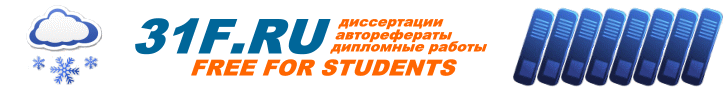 Диссертация. Англицизмы в русской спортивной лингвокультуре конца хх векаТип работы: Диссертация Предмет: языкознаниеСамыми крупными и престижными были соревнования в Саратове. Они проходили на высоком организационном уровне и всегда с солидной спонсорской поддержкой. Здесь развитию скейтбординга помогал комсомол, интенсивно искавший новые пути для того, чтобы укрепить свой серьезно пошатнувшийся за годы перестройки авторитет среди молодежи. В 1991 году именно в Саратове проходит Кубок СССР по скейтбордингу.Это были первые крупные соревнования по новому виду спорта, до этого воспринимавшемуся скорее как способ активного отдыха, вполне соответствовавшие рангу всесоюзных. Кроме того, эти соревнования дали первый в нашей стране пример коммерциализации спорта и послужили прообразом современных спортивных состязаний, проведение которых практически невозможно без спонсорской поддержки. Спонсорами Кубка СССР по скейтбордингу в 1991 году выступили около 20 предприятий Саратова и российское представительство компании «Пепси-кола». Здесь начинает упорядочиваться стихийно складывавшийся профессиональный язык нового вида спорта. Наконец, впервые соревнования по скейтбордингу освещали крупные средства массовой информации (далее — СМИ): телепрограмма «Марафон-15», европейская группа американского канала «Супер Чэннел», английский скейт-журнал «RAD», газеты «Комсомольская правда» и «Советский спорт».Таким образом, 1991 год можно считать датой официального рождения в нашей стране нового вида спорта, к тому времени имевшего на Западе более чем 20-летнюю историю, своеобразным знаком которой стало появление нового дорожного знака, запрещающего передвижение на скейтборде.С момента распада СССР развитие скейтбординга оказывается вновь на периферии внимания СМИ, явно не испытывавших дефицита сюжетов, и первое большое мероприятие российского масштаба (Кубок Поволжья) не имело широкого резонанса.Начало нового этапа в развитии отечественного скейтбординга было связано с тем, что в Москве в 1996 г.  установили первое стрит-оборудование и рампу — появились заинтересованные люди, готовые вкладывать деньги в скейтерскоедвижение. В результате к концу 90-х российский скейтбординг практически ничем